LSSU Fisheries and Wildlife Club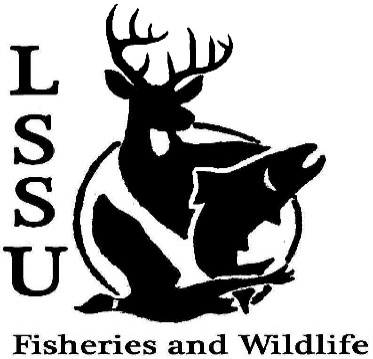 Meeting of October 16th, 2019  Start Time: 8:011st:Mike 2nd:JakeOfficersPresident: Riley Waterman    Rwaterman@lssu.edu (269) 806-0980         Vice President: Austin HeslingaSecretary: Trenton SchipperTreasurer: Michael GrayCommittee Chairs:Events- Ben ShortSocial Media- Evan FarrierFundraising- Jasmin EstesApparel- Avery FeldmeierOfficer’s ReportVice President- Austin Heslinga	Secretary- Trenton Schipper              Treasurer – Michael Gray      1st:Drew 2nd:George   Old BusinessElk Viewing Trip-PicturesEnvironmental Law Meet and Greet, Dennis Donohue Ryan gave a wordDeer ShiningPiping Plover Senior Research Help; Behavioral ObservationsNew BusinessSullivan’s Creek Lake Trout Spawning- (many dates available)Raffle Blitz- October 17th – 4 p.m. Laker HallDr. Garvon Deer Shining- October 1-31st, (many spots and times)Dr. Allans Pond Sampling, October 18-19thMeet and Greet with Dr. Dick Curnow and Mike Jaeger, October 22nd- 6 p.m. Freshwater Mussel ID with EGLE biologists, October 25th – 2-5pm Whitefish Dinner- October 26th Community Conversation on Great Lakes, Great Economy, FSC October 29th- 6:30-7:30, Crows NestAtlantic Salmon Broodstock, ARL October 30th and 31st Mancelona High School Visit/Club Activity; Macroinvertebrate Lab- October 31st 9:30-10:15Snake ID Workshop- Gauge InterestMeet and Greet with Dr. Gary Roloff- November 6th, 7pm; Laker HallCook Inlet Aquaculture Association Meet and Greet- November 18th; Laker HallCharlevoix Fisheries Research Station Job OpportunityAlaska Trawling ObserverGraduate Schooling OpportunityTWS Outstanding Undergrad Applications- Due November 30th Midwest Fish and Wildlife Conference January 26-29th MI AFS Annual Meeting- March 11-13th, Mount Pleasant, MI (CMU)Think about committee chairsThink about event ideas for this yearRaffle prizes for whitefish dinner (tax write-off form on website)Send pictures of past events to officersSenior Research help?Have an idea for a speaker or a Meet and Greet at Laker Hall? Talk to Events committee or any of the officers! Check your email for notifications!RemindersPlease take photos and videos at FWC events!Pay your dues!Like the Facebook page!Follow us on Instagram @lssufwc Visit our Website!  http://www.lssufwc.weebly.com/               Next Meeting: October 30thEnd Time:8:271st:Avery 2nd: Evan